Wydział Nauk Humanistycznych
Filologia Niderlandzka (stacjonarne I stopnia)
Rok I - Semestr 1   2011/2012Wydział Nauk Humanistycznych
Filologia Niderlandzka (stacjonarne I stopnia)
Rok II - Semestr 3   2011/2012Wydział Nauk Humanistycznych
Filologia Niderlandzka (stacjonarne I stopnia)
Rok III - Semestr 5   2011/2012Wydział Nauk Humanistycznych
Filologia Niderlandzka (stacjonarne II stopnia)
Rok I - Semestr 1   2011/2012
Drukuj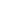 DrukujDrukujDrukujDrukujDrukujSalaGodz.od-doCyklPrzedmiotProwadzącyPONIEDZIAŁEK (Zajęcia cykliczne)PONIEDZIAŁEK (Zajęcia cykliczne)PONIEDZIAŁEK (Zajęcia cykliczne)PONIEDZIAŁEK (Zajęcia cykliczne)PONIEDZIAŁEK (Zajęcia cykliczne)GG-15010:00 - 10:50TLogika (wykład)dr Agnieszka SalamuchaGG-20814:10 – 16.35TPraktyczna nauka języka niderlandzkiego - słownictwo (ćwiczenia)mgr Kamila LewandowskaCN-02017:30 - 19:10TWstęp do językoznawstwa (konwersatorium)mgr Katarzyna BednarskaWTOREK (Zajęcia cykliczne)WTOREK (Zajęcia cykliczne)WTOREK (Zajęcia cykliczne)WTOREK (Zajęcia cykliczne)WTOREK (Zajęcia cykliczne)CN-02012:30 - 15:00TPraktyczna nauka języka niderlandzkiego - konwersacja (ćwiczenia)mgr Stefanie BogaertsCN-P0215:00 - 16:40NRHistoria Niderlandów (konwersatorium)dr Ludovicus JongenŚRODA (Zajęcia cykliczne)ŚRODA (Zajęcia cykliczne)ŚRODA (Zajęcia cykliczne)ŚRODA (Zajęcia cykliczne)ŚRODA (Zajęcia cykliczne)HS-7A09:10 - 10:50TZajęcia podstawowe (wychowanie fizyczne - Grupa 45)mgr Agnieszka Sokół-SiwaHS-7B09:10 - 10:50TZajęcia podstawowe (wychowanie fizyczne - Grupa 46)mgr Jerzy DumbalC-A11:40 - 13:20TWstęp do literaturoznawstwa (konwersatorium)mgr Karolina MajkowskaC-01B13:20 - 15:00TPraktyczna nauka języka niderlandzkiego - gramatyka (ćwiczenia)mgr Laura LechC-01B15:00 - 16:40TPraktyczna nauka języka niderlandzkiego - pisanie (ćwiczenia)mgr Laura LechC-01B16:40 – 18:20TWstęp do kulturoznawstwa niderlandzkiego (konwersatorium)mgr Laura LechCZWARTEK (Zajęcia cykliczne)CZWARTEK (Zajęcia cykliczne)CZWARTEK (Zajęcia cykliczne)CZWARTEK (Zajęcia cykliczne)CZWARTEK (Zajęcia cykliczne)GG-10913;20 – 15:00TTeoria komunikacji językowej (konwersatorium)mgr Jolanta Sak-WernickaSalaGodz.od-doCyklPrzedmiotProwadzącyPONIEDZIAŁEK (Zajęcia cykliczne)PONIEDZIAŁEK (Zajęcia cykliczne)PONIEDZIAŁEK (Zajęcia cykliczne)PONIEDZIAŁEK (Zajęcia cykliczne)PONIEDZIAŁEK (Zajęcia cykliczne)CN-P0209:10 - 10:50TTeoria literatury (konwersatorium)dr Aleksander BednarskiCN-P0212:30 - 14:10TKomunikacja międzykulturowa (wykład)dr Anna Bysiecka-MaciaszekCN-P0214:10 - 15:002TLiteratura niderlandzka (wykład)dr Marcin PolkowskiCN-P0215:00 - 16:402TLiteratura niderlandzka (ćwiczenia)dr Marcin PolkowskiWTOREK (Zajęcia cykliczne)WTOREK (Zajęcia cykliczne)WTOREK (Zajęcia cykliczne)WTOREK (Zajęcia cykliczne)WTOREK (Zajęcia cykliczne)CN-02010:00 - 12:30TPraktyczna nauka języka niderlandzkiego - konwersacja  (ćwiczenia - Grupa 1)mgr Stefanie BogaertsGG-30812:30 – 15:00TPraktyczna nauka języka niderlandzkiego - słownictwo (ćwiczenia)mgr Laura LechCN-02215:00 - 17:30TPraktyczna nauka języka niderlandzkiego - konwersacja  (ćwiczenia - Grupa 2)mgr Stefanie BogaertsŚRODA (Zajęcia cykliczne)ŚRODA (Zajęcia cykliczne)ŚRODA (Zajęcia cykliczne)ŚRODA (Zajęcia cykliczne)ŚRODA (Zajęcia cykliczne)GG-4710:50 - 12:30THistoria filozofii (wykład)Ks. dr Rafał CharzyńskiCN-P0211:40 - 13:20TGramatyka języka niderlandzkiego (wykład)dr Ewa MajewskaCN-P0213:20 – 15:00TGramatyka języka niderlandzkiego (wykład)dr Ewa MajewskaCN-P0215:50 - 16:40TKomunikacja w biznesie w języku niderlandzkim (pisanie) (wykład)mgr Joanna WłodarczykCZWARTEK (Zajęcia cykliczne)CZWARTEK (Zajęcia cykliczne)CZWARTEK (Zajęcia cykliczne)CZWARTEK (Zajęcia cykliczne)CZWARTEK (Zajęcia cykliczne)CN-02207:45 - 09:10NRGramatyka kontrastywna (konwersatorium)dr hab. Wilken EngelbrechtCN-02209:10 - 10:50NRWiedza o krajach niderlandzkiego obszaru językowego (konwersatorium)dr hab. Wilken EngelbrechtCN-02010:50 - 12:30NRWiedza o krajach niderlandzkiego obszaru językowego (konwersatorium)dr hab. Wilken EngelbrechtBrak sali12:30 – 14:10TKomunikacja w biznesie w języku niderlandzkim (konwersacje) (wykład)mgr Joanna WłodarczykCN-P0214:10 - 15:50TPraktyczna nauka języka niderlandzkiego - gramatyka (ćwiczenia)mgr Agnieszka Flor-GóreckaCN-P0215:50 - 17:30TPraktyczna nauka języka niderlandzkiego - pisanie (ćwiczenia)mgr Agnieszka Flor-GóreckaPIĄTEK (Zajęcia cykliczne)PIĄTEK (Zajęcia cykliczne)PIĄTEK (Zajęcia cykliczne)PIĄTEK (Zajęcia cykliczne)PIĄTEK (Zajęcia cykliczne)CN-P0214:10 - 15:50TZarządzanie komunikacją (wykład)dr hab. Jan KłosSalaGodz.od-doCyklPrzedmiotProwadzącyPONIEDZIAŁEK (Zajęcia cykliczne)PONIEDZIAŁEK (Zajęcia cykliczne)PONIEDZIAŁEK (Zajęcia cykliczne)PONIEDZIAŁEK (Zajęcia cykliczne)PONIEDZIAŁEK (Zajęcia cykliczne)CN-P0210:50 - 12:302TLiteratura niderlandzka (wykład)dr Marcin PolkowskiGG-4714:10 - 15:50TEtyka (wykład)dr Jacek FrydrychC-94215:00 – 16:40TPraktyczna nauka języka angielskiego - słownictwo i gramatyka (ćwiczenia)mgr Magdalena GałanC-94216:40 – 18:20TPraktyczna nauka języka angielskiego - konwersacje i pisanie (ćwiczenia)mgr Magdalena GałanWTOREK (Zajęcia cykliczne)WTOREK (Zajęcia cykliczne)WTOREK (Zajęcia cykliczne)WTOREK (Zajęcia cykliczne)WTOREK (Zajęcia cykliczne)CN-02007:30 - 08:202TLiteratura niderlandzka (wykład)dr Marcin PolkowskiCN-02008:20 - 10:002TSeminarium literaturoznawcze (seminarium)dr Marcin PolkowskiCN-P0210:50 - 11:40NRWykład językoznawczy (wykład)dr Maarten KleinCN-P0211:40 - 13:20NRSeminarium językoznawcze (seminarium)dr Maarten KleinC-94511:40 - 13:20NRSeminarium kulturoznawcze (seminarium)dr Ludovicus JongenCN-P0213:20 - 15:00NRLiteratura niderlandzka (ćwiczenia)dr Ludovicus JongenCN-P0215:00 - 16:402TPraktyczna nauka języka niderlandzkiego - konwersacja (ćwiczenia - Grupa 1)dr Muriel WaterlotCN-P0216:40 - 18:202TPraktyczna nauka języka niderlandzkiego - konwersacja (ćwiczenia - Grupa 1)dr Muriel WaterlotŚRODA (Zajęcia cykliczne)ŚRODA (Zajęcia cykliczne)ŚRODA (Zajęcia cykliczne)ŚRODA (Zajęcia cykliczne)ŚRODA (Zajęcia cykliczne)CN-02007:30 - 09:10TWybrane zagadnienia z kulturoznawstwa, literaturoznawstwa i wiedzy o języku (ćwiczenia)mgr Ewa PartykaCN-P0209:10 - 10:50NRWykład kulturoznawczy (wykład)dr Ludovicus JongenCN-P0210:50 - 11:402TGramatyka języka niderlandzkiego (wykład)dr Ewa MajewskaCN-P0210:50 - 12:302TAnaliza tekstu (wykład)dr Muriel WaterlotCN-P0216:40 - 18:20TPraktyczna nauka języka niderlandzkiego - słownictwo (ćwiczenia)mgr Joanna WłodarczykCZWARTEK (Zajęcia cykliczne)CZWARTEK (Zajęcia cykliczne)CZWARTEK (Zajęcia cykliczne)CZWARTEK (Zajęcia cykliczne)CZWARTEK (Zajęcia cykliczne)CN-P0207:30 - 09:102TPraktyczna nauka języka niderlandzkiego - konwersacja (ćwiczenia - Grupa 2)dr Muriel WaterlotCN-P0209:10 - 10:502TPraktyczna nauka języka niderlandzkiego - konwersacja (ćwiczenia - Grupa 2)dr Muriel WaterlotCN-P0210:50 - 12:30TPraktyczna nauka języka niderlandzkiego - gramatyka (ćwiczenia)mgr Agnieszka Flor-GóreckaCN-P0212:30 - 14:10TPraktyczna nauka języka niderlandzkiego - pisanie (ćwiczenia)mgr Agnieszka Flor-GóreckaCN-02014:10 - 15:50NRHistoria języka niderlandzkiego (konwersatorium)dr Maarten KleinPIĄTEK (Zajęcia cykliczne)PIĄTEK (Zajęcia cykliczne)PIĄTEK (Zajęcia cykliczne)PIĄTEK (Zajęcia cykliczne)PIĄTEK (Zajęcia cykliczne)CN-P0209:10 - 10:50NRWiedza o krajach niderlandzkiego obszaru językowego (konwersatorium)dr hab. Wilken EngelbrechtCN-P0210:50 - 12:30NRWiedza o krajach niderlandzkiego obszaru językowego (konwersatorium)dr hab. Wilken EngelbrechtSalaGodz.od-doCyklPrzedmiotProwadzącyWTOREK (Zajęcia cykliczne)WTOREK (Zajęcia cykliczne)WTOREK (Zajęcia cykliczne)WTOREK (Zajęcia cykliczne)WTOREK (Zajęcia cykliczne)CN-P0213:20 - 15:00NRJęzykoznawstwo niderlandzkie (wykład)dr Maarten KleinGG-24716:40 – 18:20 NRLiteratura Niderlandzka (wykład)dr Ludovicus JongenŚRODA (Zajęcia cykliczne)ŚRODA (Zajęcia cykliczne)ŚRODA (Zajęcia cykliczne)ŚRODA (Zajęcia cykliczne)ŚRODA (Zajęcia cykliczne)CN-P0207:30 - 09:10NRSeminarium literaturoznawcze komparatystyczne (seminarium)dr Ludovicus JongenCN-02009:10 - 10:50NRSeminarium językoznawcze (seminarium)dr Maarten KleinGG-4709:10 - 10:50TBiblia - istota i rola w kulturze (wykład)Ks. dr Marcin KowalskiCN-02010:50 - 12:30NRStylistyka niderlandzka (ćwiczenia)dr Maarten KleinCN-P0212:30 - 14:102TTranslatoryka niderlandzka (ćwiczenia)dr Muriel WaterlotC-95012:30 - 14:10TSkładnia (seminarium)dr hab. Anna BondarukCN-P0214:10 - 15:502TTranslatoryka niderlandzka (ćwiczenia)dr Muriel WaterlotC-90114:10 - 15:50TFonologia (seminarium)dr hab. Eugeniusz CyranCZWARTEK (Zajęcia cykliczne)CZWARTEK (Zajęcia cykliczne)CZWARTEK (Zajęcia cykliczne)CZWARTEK (Zajęcia cykliczne)CZWARTEK (Zajęcia cykliczne)CN-02009:10 - 10:50TPraktyczna nauka języka niderlandzkiego (ćwiczenia)mgr Joanna WłodarczykGG-20814:10 -15:50NRPraktyczna nauka języka niderlandzkiego (ćwiczenia)dr hab. Wilken EngelbrechtPIĄTEK (Zajęcia cykliczne)PIĄTEK (Zajęcia cykliczne)PIĄTEK (Zajęcia cykliczne)PIĄTEK (Zajęcia cykliczne)PIĄTEK (Zajęcia cykliczne)CN-02014:10 - 15:50NRPraktyczna nauka języka niderlandzkiego (ćwiczenia)dr hab. Wilken Engelbrecht